Заданиес 20.04  по  27.04Тема: «Рисуем транспорт»Выбрать  1 модель транспорта.Построить изображение простым карандашом.Раскрасить изображение цветными карандашами.Электронный ресурс для выбора модели: рисование машин для детей пошагово https://yandex.ru/collections/user/tslights/risovanie-mashin-dlia-detei-poshagovo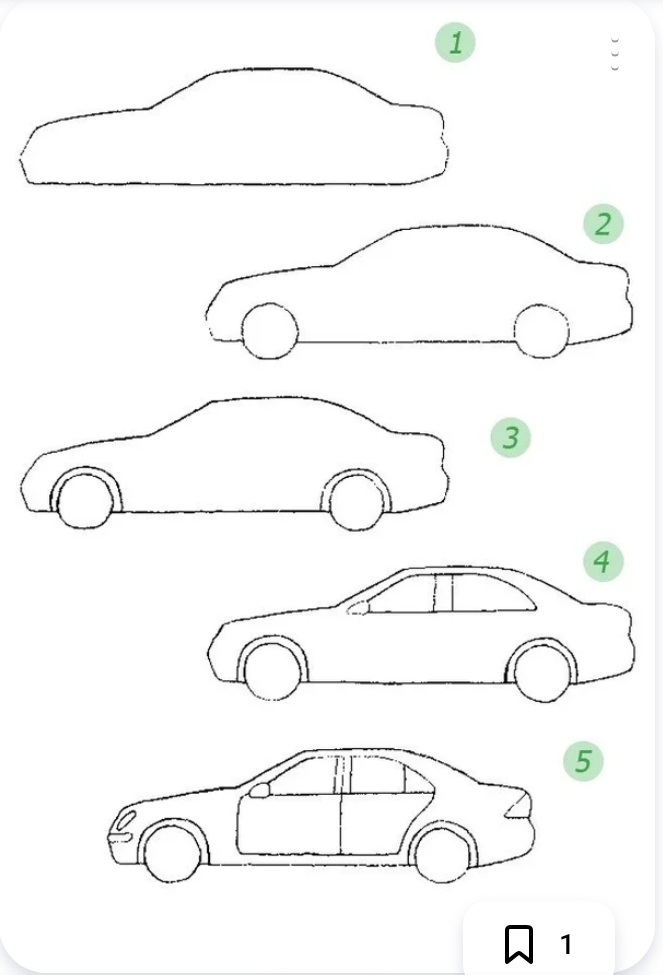 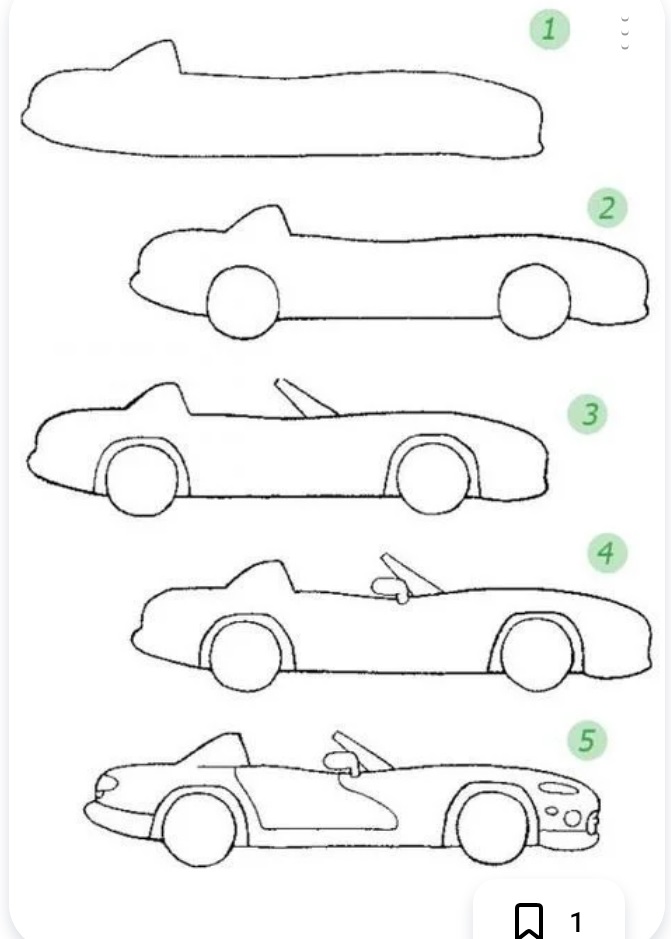 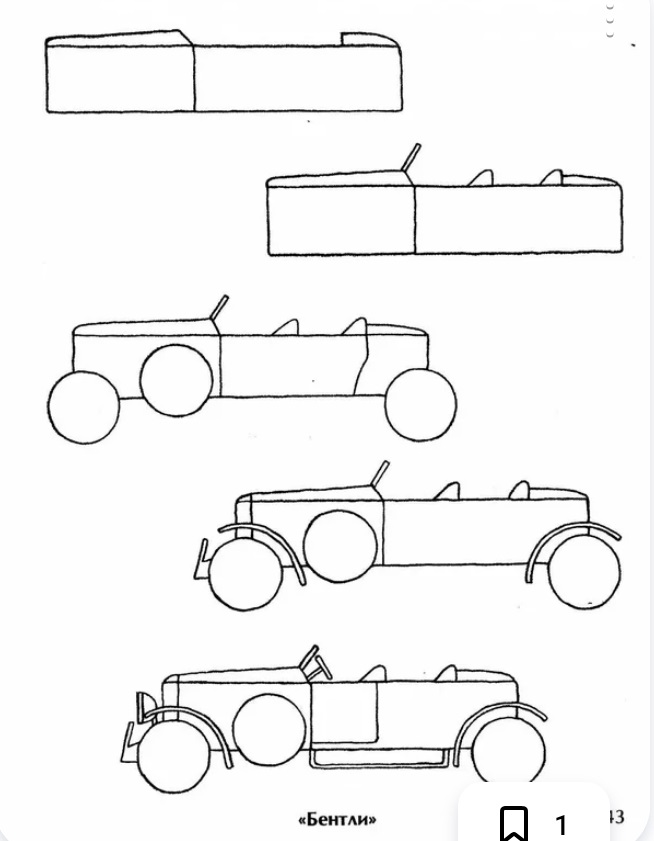 